Name of Journal: World Journal of Clinical CasesManuscript NO: 41608Manuscript Type: CASE REPORTIleal bronchogenic cyst: A case report and review of literatureChen HY et al. Ileal bronchogenic cystHong-Yu Chen, Li-Yuan Fu, Zhen-Jun WangHong-Yu Chen, Li-Yuan Fu, Zhen-Jun Wang, Department of General Surgery, Beijing Chaoyang Hospital, Capital Medical University, Beijing 100020, ChinaORCID number: Hong-Yu Chen (0000-0002-3660-8523); Li-Yuan Fu (0000-0003-1560-6083); Zhen-Jun Wang (0000-0003-4905-1055).Author contributions: Chen HY and Fu LY collected the patient’s clinical data; Chen HY and Fu LY wrote the paper; Wang ZJ Provided guidance.Supported by National High-Tech R and D Program of China (863 Program), No.2015AA033602; 1351 Personnel Training Program of Beijing Chao-Yang Hospital Affiliated to Capital Medical University, No.CYXZ-2017-09.Informed consent statement: consent was obtained from the patient for publication of this report and any accompanying images.Conflict-of-interest statement: The authors declare that they have no conflicts of interest.CARE Checklist (2016) statement: The guidelines of the CARE Checklist (2016) have been adopted.Open-Access: This article is an open-access article which was selected by an in-house editor and fully peer-reviewed by external reviewers. It is distributed in accordance with the Creative Commons Attribution Non Commercial (CC BY-NC 4.0) license, which permits others to distribute, remix, adapt, build upon this work non-commercially, and license their derivative works on different terms, provided the original work is properly cited and the use is non-commercial. See: http://creativecommons.org/licenses/by-nc/4.0/Manuscript source: Unsolicited manuscriptCorrespondence to: Zhen-Jun Wang, MD, Doctor, Professor, Surgeon, Department of General Surgery, Beijing Chaoyang Hospital, Capital Medical University, No.8 Gongtinan Road, Chaoyang District, Beijing 100020, China. drzhenjun@163.comTelephone: +86-10-85231604Received: August 22, 2018Peer-review started: August 22, 2018First decision: October 3, 2018Revised: October 17, 2018Accepted: October 23, 2018Article in press:Published online:AbstractWe herein report a rare case of ileal bronchogenic cyst. It was found in a 39-year-old Chinese male. He had no symptoms and the physical examination was normal. Tumor markers were within normal range. Abdominopelvic enhanced computed tomography showed a mass in the lower abdominal cavity and the tumor had a complete capsule. Exploratory laparotomy was performed. A spheroid mass with complete capsule located at the antimesenteric border of the distal ileum 20 cm from the ileocecal valve, which measured 6.0 cm × 6.0 cm × 5.0 cm. Partial resection of the ileum with the tumor, was performed, followed by side-to-side anastomosis. The tumor was grayred filled with grayish yellow mucus and has no septum. The postoperative pathology revealed that the cystic wall was lined by pseudostratified ciliated columnar epithelium without cellular atypia. And the wall consisted of bronchial mucous glands and smooth muscle fibers, no abnormalities were found in adjacent ileum tissues. So the diagnosis was bronchogenic cyst of ileum.Key words: Ileal neoplasms; Bronchogenic cyst; Epithelium; Laparoscopy; Abdominal cavity; Case report© The Author(s) 2018. Published by Baishideng Publishing Group Inc. All rights reserved.Core tip: Bronchogenic cyst is related to abnormal embryonic development. The most common site of bronchogenic cyst is mediastinum. Subdiaphragmatic bronchogenic cysts are extremely rare and the bronchogenic cyst of ileum has not been reported in literature. This case may help us to better understand where bronchogenic cysts may occur. And bronchogenic cysts should be considered in the differential diagnosis of ileal masses.Chen HY, Fu LY, Wang ZJ. Ileal bronchogenic cyst: A case report and review of literature. World J Clin Cases 2018; In pressINTRODUCTIONBronchogenic cyst is a rare disease, related to the abnormal embryonic development. It has been reported that bronchogenic cysts may occur in mediastinum[1], lung[2], heart[3], stomach[4] and retroperitoneum[5]. The diagnosis of bronchial cyst depends on pathological examination: the cystic wall is lined by pseudostratified ciliated columnar epithelium and consists of bronchial mucous glands and smooth muscle fibers. We report a rare case of ileal bronchogenic cyst and to the best of our knowledge, it has not been reported.CASE REPORTA 39-year-old Chinese male was admitted to the hospital for “finding an abdominal mass for 1 wk”. The patient was once accepted computed tomography (CT) examination because of the lumbago. And this was diagnosed as degenerative changes of lumbar spine. There was no history of nausea, vomiting, hematemesis, melena, diarrhea or change of habit of discharge. Physical examination showed no obvious abnormality. Blood routine examination and tumor markers were within normal range. Abdominopelvic enhanced CT showed: A mass of cystic density was detected in the lower abdominal cavity measured 5.2 cm × 4.1 cm with complete capsule. In arterial phase, CT value of the mass was 37 HU. The mass may come from the ileum (Figure 1A). Based on these results, the preoperative diagnosis was tumor of the ileum. During the diagnostic laparoscopy, we found a spheroid mass with complete capsule located at the antimesenteric border of the distal ileum 20 cm from the ileocecal valve, which measured 6.0 cm × 6.0 cm × 5.0 cm. Considering that the malignancy of the tumor cannot be ruled out, and there is a risk of rupture under the laparoscopic surgery. Then the patient was shifted to open surgery. Partial resection of the ileum with the tumor was performed. The resection margin was 3 cm away from the tumor edge. Then side-to-side anastomosis was performed. The patient recovered successfully after the surgery. The surgery went 135 min. And the volume of blood loss was 50 mL. The unilocular cyst was grayred filled with grayish yellow mucus. The capsule was smooth and about 0.4 cm in thickness. Microscopic examination of the tumor and partial ileum together with hematoxylin and eosin staining was conducted. The postoperative pathology revealed that the cystic wall was lined by pseudostratified ciliated columnar epithelium without cellular atypia. And the wall consisted of bronchial mucous glands and smooth muscle fibers, no abnormalities were found in adjacent ileum tissues (Figure 1B and 1C). Thus, the diagnosis was bronchogenic cyst of ileum based on its histological appearance. The patient discharged 8 d after the operation.DISCUSSIONThe pathogenesis of bronchogenic cysts remains unclear. A reasonable speculation is that the disease is related to the abnormal embryonic development[6]. Bronchogenic cysts are derived from primitive foregut due to the lung bud development malformation during the third to seventh week of embryogenesis. The malformation occurs when the lung bud fail to attach to the trachea or esophagus and then migrate to thoracic or abdominal cavity. Commonly, the migration ends up in the posterior mediastinum. As the mucus in the ectopic lung bud failed to discharge, the lung bud gets increasingly larger, finally becomes bronchogenic cyst. Bronchogenic cysts located in mediastinum, lung and heart have been reported a lot, while subdiaphragmatic bronchogenic cysts such as gastric[4] or retroperitoneal bronchogenic cysts[5] are extremely rare. Among them, bronchogenic cysts in the abdominal cavity are mostly located in the left to the midline adjacent to the pancreas tail, spleen, and left adrenal gland[7]. Only two cases reported the bronchogenic cyst of the ileal mesentery[8,9]. However, ileal bronchogenic cysts have not been reported.Most of the bronchogenic cysts are asymptomatic, and can only be found during the thoracic or abdominal surgery[9]. The patients with symptomatic bronchogenic cysts often complain of abdominal pain because of the secondary infection or perforation. Generally the bronchogenic cysts appear as well circumscribed cystic lesion accompanied with or without calcification and no significant contrast uptake on CT scan[6,10,11]. On magnetic resonance images, those cysts are found low signal on T1WI but high signal on T2WI[12]. As for the preoperative diagnosis, endoscopic ultrasound together with fine-needle aspiration may be the most effective way[13].Differential diagnosis of abdominal bronchogenic cysts includes gastrointestinal stromal tumor[14], teratoma[15], Meckel diverticulum[16], Enteric duplication cyst[17], lymphangioma[18] and echinococcosis[19]. In this case, the pseudostratified ciliated columnar epithelium of the cystic wall wasn’t cellular atypia and there was no sign of abnormal in the neighboring ileum tissue. So there is no possibility of malignant change.Asymptomatic bronchogenic cysts in small size are hard to diagnose. However, as the bronchogenic cysts enlarge, there is the risk of secondary infection, perforation or even malignant change[5,20]. They may conceal a tumor and the malignant progression can happens both in adults and children[20]. Thus, surgical resection is the most suitable choice recommended to treat the bronchogenic cysts when identified[21].Article HighlightsCase characteristicsA 39-year-old man presented to the hospital with an asymptomatic abdominal mass which was found by a computed tomography (CT) scan.Clinical diagnosisThe diagnosis of ileal bronchogenic cyst was made by radiological examination and pathological examinations. Differential diagnosisDifferential diagnosis should include other abdominal space-occupying lesions, such as Meckel diverticulum, gastrointestinal stromal tumor, teratoma, lymphangioma, enteric duplication cyst and echinococcosis.Laboratory diagnosisThe total cholesterol and triglyceride of the serum was slightly elevated. The blood routine and coagulation function was in normal range and the fecal occult blood was negative.Imaging diagnosisThe abdominopelvic enhanced CT scan showed a cystic mass measured 5.2 cm × 4.1 cm was located in the lower abdominal cavity. It may originate from the ileum. The imaging diagnosis was ileal tumor.Pathological diagnosisThe postoperative pathology revealed that the mass was ileal bronchogenic cyst.TreatmentThe patient received partial ileal resection and anastomosis. No drugs or chemoradiotherapy were taken after the surgery as the pathological examinations confirmed that the lesion was benign.Related reportsBronchogenic cysts are mostly found in mediastinum, lung and heart, occasionally stomach the retroperitoneal organs. Only two cases reported the bronchogenic cyst of the ileal mesentery. And ileal bronchogenic cyst has never been reported before.Term explanationIleal bronchogenic cyst is congenital malformation which can occur at the antimesenteric border of the ileum.Experiences and lessonsSurgical resection should be the most suitable choice to treat the bronchogenic cysts. And we should take the bronchogenic cyst into consideration when the radiological examination shows a cystic lesion.REFERENCES1 Tan GJS, Ooi WM, Law RHF, Nardini M. Robotic pericardial patch repair of the bronchus intermedius after bronchogenic cyst removal. Interact Cardiovasc Thorac Surg 2018; 26: 711-712 [PMID: 29194484 DOI: 10.1093/icvts/ivx382]2 Endo C, Imai T, Nakagawa H, Ebina A, Kaimori M. Bronchioloalveolar carcinoma arising in a bronchogenic cyst. Ann Thorac Surg 2000; 69: 933-935 [PMID: 10750790 DOI: 10.1016/S0003-4975(99)01402-2]3 Park J, Cho GY, Park KH, Oh IY. Intracardiac bronchogenic cyst: report of a growing lesion. Circulation 2014; 130: 1107-1109 [PMID: 25245848 DOI: 10.1161/CIRCULATIONAHA.114.010992]4 Sato M, Irisawa A, Bhutani MS, Schnadig V, Takagi T, Shibukawa G, Wakatsuki T, Imamura H, Takahashi Y, Sato A, Hikichi T, Obara K, Hashimoto Y, Watanabe K, Ohira H. Gastric bronchogenic cyst diagnosed by endosonographically guided fine needle aspiration biopsy. J Clin Ultrasound 2008; 36: 237-239 [PMID: 18027836 DOI: 10.1002/jcu.20425]5 Sullivan SM, Okada S, Kudo M, Ebihara Y. A retroperitoneal bronchogenic cyst with malignant change. Pathol Int 1999; 49: 338-341 [PMID: 10365854 DOI: 10.1046/j.1440-1827.1999.00869.x]6 Tu C, Zhu J, Shao C, Mao W, Zhou X, Lin Q, Li Z, Zhang J, Zhou Q, Chen W. Gastric bronchogenic cysts: A case report and literature review. Exp Ther Med 2016; 11: 1265-1270 [PMID: 27073434 DOI: 10.3892/etm.2016.3067]7 Shin SS, Choi YD, Jun CH. An Incidental Pancreatic Mass in a Young Woman. Gastroenterology 2017; 153: e16-e17 [PMID: 28602758 DOI: 10.1053/j.gastro.2016.10.044]8 Petrina A, Boselli C, Cirocchi R, Covarelli P, Eugeni E, Badolato M, Finocchi L, Trastulli S, Noya G. Bronchogenic cyst of the ileal mesentery: a case report and a review of literature. J Med Case Rep 2010; 4: 313 [PMID: 20863380 DOI: 10.1186/1752-1947-4-313]9 Markel TA, Lin J, Fan R, Billmire DF. Bronchogenic/foregut cyst of the ileal mesentery in a child mimicking ovarian mass. Fetal Pediatr Pathol 2013; 32: 357-361 [PMID: 23438792 DOI: 10.3109/15513815.2013.768742]10 Mirsadeghi A, Farrokhi F, Fazli-Shahri A, Gholipour B. Retroperitoneal bronchogenic cyst: a case report. Med J Islam Repub Iran 2014; 28: 56 [PMID: 25405122]11 Trehan M, Singla S, Singh J, Garg N, Mahajan A. A Rare Case of Intra- Abdominal Bronchogenic Cyst- A Case Report. J Clin Diagn Res 2015; 9: PD03-PD04 [PMID: 26675877 DOI: 10.7860/JCDR/2015/12949.6761]12 Ko KS, Jeun SS, Lee YS, Park CK. Sacral intraspinal bronchogenic cyst: a case report. J Korean Med Sci 2008; 23: 895-897 [PMID: 18955800 DOI: 10.3346/jkms.2008.23.5.895]13 Han C, Lin R, Yu J, Zhang Q, Zhang Y, Liu J, Ding Z, Hou X. A Case Report of Esophageal Bronchogenic Cyst and Review of the Literature With an Emphasis on Endoscopic Ultrasonography Appearance. Medicine (Baltimore) 2016; 95: e3111 [PMID: 26986156 DOI: 10.1097/MD.0000000000003111]14 Sollfrank M, Fiegler F, Scott V. [Gastrointestinal stromal tumor of the ileum in MRI]. Rofo 2004; 176: 261-262 [PMID: 14872384 DOI: 10.1055/s-2004-818814]15 Ohara Y, Oka K, Pak S, Sando N, Matsumoto T, Teshima S. A case of ovarian mature cystic teratoma presenting as a pedunculated ileal tumor. Pathol Res Pract 2007; 203: 45-51 [PMID: 17101236 DOI: 10.1016/j.prp.2006.10.002]16 Rosenbaum DG, Pollock AN. Torsed Meckel Diverticulum Mimicking a Cystic Teratoma. Pediatr Emerg Care 2016; 32: 493-495 [PMID: 27380610 DOI: 10.1097/PEC.0000000000000844]17 Sujka JA, Sobrino J, Benedict LA, Alemayehu H, Peter SS, Hendrickson R. Enteric duplication in children. Pediatr Surg Int 2018; [PMID: 30315502 DOI: 10.1007/s00383-018-4362-x]18 Lui SA, Nyo YL, Mali VP. Ileal Cystic Lymphangioma presenting with Acute Appendicitis. J Indian Assoc Pediatr Surg 2018; 23: 36-38 [PMID: 29386763 DOI: 10.4103/jiaps.JIAPS_44_17]19 Majbar MA, Souadka A, Sabbah F, Raiss M, Hrora A, Ahallat M. Peritoneal echinococcosis: anatomoclinical features and surgical treatment. World J Surg 2012; 36: 1030-1035 [PMID: 22350483 DOI: 10.1007/s00268-012-1475-6]20 Casagrande A, Pederiva F. Association between Congenital Lung Malformations and Lung Tumors in Children and Adults: A Systematic Review. J Thorac Oncol 2016; 11: 1837-1845 [PMID: 27423390 DOI: 10.1016/j.jtho.2016.06.023]21 Chhaidar A, Ammar H, Abdessayed N, Azzaza M, Gupta R, Abdennaceur N, Bdioui A, Mokni M, Ali AB. Large bronchogenic cyst of stomach: A case report. Int J Surg Case Rep 2017; 34: 126-129 [PMID: 28391172 DOI: 10.1016/j.ijscr.2017.03.021]P-Reviewer: Hsu WH, Pavlovic M, Gupta R S-Editor: Dou Y L-Editor: E-Editor:Specialty type: Medicine, research and experimentalCountry of origin: ChinaPeer-review report classificationGrade A (Excellent): AGrade B (Very good): BGrade C (Good): 0Grade D (Fair): DGrade E (Poor): 0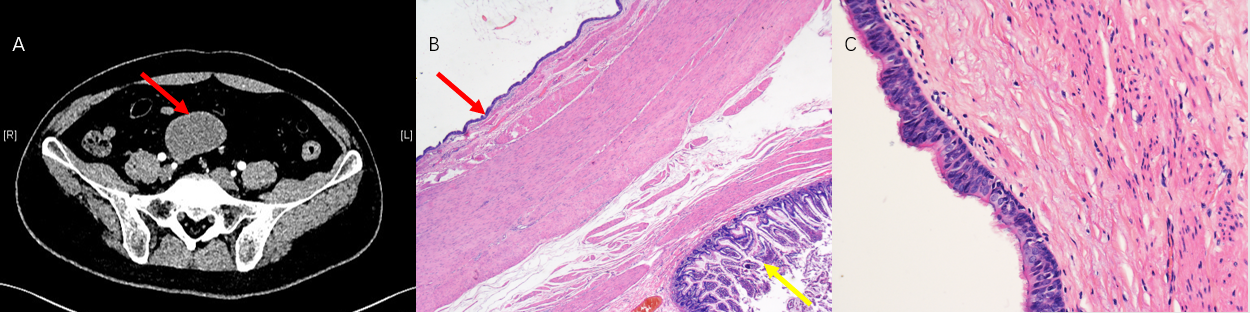 Figure 1 Clinical and pathological results. A: The abdominopelvic computed tomography scan reveals a cystic mass (red arrow); B: The microscopic findings showed the inner wall of the bronchogenic cystic (red arrow) and the ileal mucosa (yellow arrow) (Original magnification, HE × 20); C: Pseudostratified ciliated columnar epithelium covered with the inner wall of the cystic wall (HE × 200).